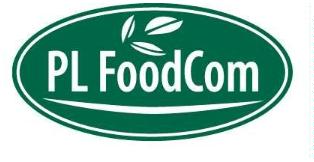 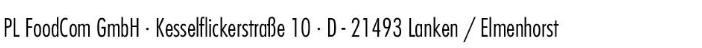 Schwarzenbek, 30. Oktober 2023Öffentlicher Warenrückrufvon Pistazienkernen wegen SalmonellenAus Gründen des vorbeugenden Verbraucherschutzes ruft die PL FoodCom GmbH folgendeArtikel zurück:ALDI SÜDFarmer naturals Pistazienkerne-Beerenmix 100 g,MHD: 17.05.2024, Charge: 29106/230821001 Farmer naturals Pistazienkerne ger. o. Salz 100 gMHD: 18.05.2024, Charge: 29107/230822001 Farmer Pistazienkerne geröstet & gesalzen, 100 gMHD: 19.05.2024, Charge 29108/230823001 Die Artikel wurden im August bei folgenden Gesellschaften von ALDI SÜD angeliefert:Mönchengladbach, Rheinsberg, Ebersberg, Dormagen, Adelsdorf, LangenfeldAndere Chargen sowie weitere Artikel der oben genannten Marke sind nicht betroffen.In den genannten Chargen der obengenannten Produkte wurden Pistazienkerne positiv auf Salmonellen getestet. Vom Verzehr wird dringend abgeraten.Produktabbildungen: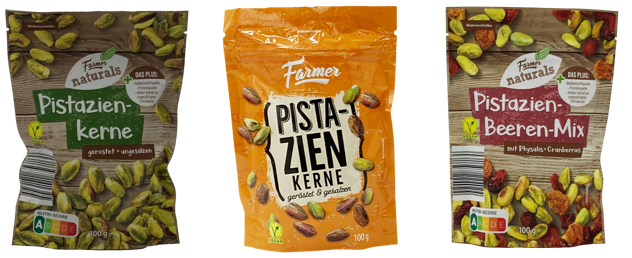 Die PL FoodCom GmbH und die betroffenen Handelsunternehmen habenumgehend reagiert und die entsprechende Ware vorsorglich aus dem Verkaufgenommen. Andere Chargen sowie weitere Artikel der oben genannten Markesind nicht betroffen.Kunden, die das entsprechende Produkt gekauft haben, können dieses gegenErstattung des Kaufpreises auch ohne Vorlage des Kassenbons in ihrenEinkaufsstätten zurückgeben.Verbraucheranfragen beantwortet der Kundenservice unter der RufnummerTel. 04151/8329588 (Montag bis Sonntag 8.00 Uhr bis 18.00 Uhr) oder per E-Mail:rueckruf@cwclasen.de